INDICAÇÃO Nº 963/2017Indica a roçagem e limpeza de área pública na Rua Dr. Jose Lazaro De Campos defronte ao Nº 188 no bairro Parque Eldorado, neste município. Excelentíssimo Senhor Prefeito Municipal, Nos termos do Art. 108 do Regimento Interno desta Casa de Leis, dirijo-me a Vossa Excelência para sugerir que, por intermédio do Setor competente, seja realizada a roçagem e limpeza de área pública na Rua Dr. Jose Lazaro De Campos defronte ao Nº188 no bairro Parque Eldorado, neste município. Sugere ao Poder Executivo Municípal , aos órgãos competentes, a roçagem e limpeza de áreas pública, na rua Dr. José Lazaro de Campos, número 188, Parque Eldorado, neste município.Justificativa:Munícipes procuraram por este vereador solicitando a roçagem e limpeza no referido local, devido ao aparecimento de animais peçonhentos, o que coloca em risco a população.Este é um pedido não somente deste vereador, mas de todos os moradores do bairro que pedem com urgência que o problema seja resolvido o mais rápido possível. Plenário “Dr. Tancredo Neves”, em 27 de janeiro de 2.017.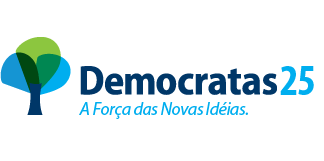 JESUS VENDEDOR-Vereador / Vice Presidente-